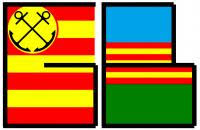 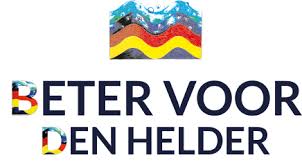 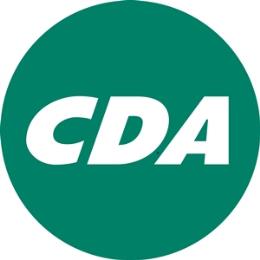 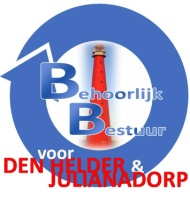 Motie vreemd aan de orde van de dag over kwijtschelding afvalstoffenheffingDe gemeenteraad van Den Helder, in vergadering bijeen op 6 april 2021,constaterende dat:-	de huidige regeling afvalstoffenheffing geen ruimte biedt bij wijziging in gezinssamenstelling, 	gedurende het belastingjaar, waardoor er geen restitutie kan plaatsvinden indien de 	gezinssamenstelling wijzigt van meerpersoons- naar eenpersoonshuishouden;overwegende dat:-	de afvalstoffenheffing kostendekkend dient te zijn;verzoekt het college van burgemeester en wethouders:-	voor 1 september 2021 met een voorstel te komen waarmee de afvalstoffenheffing kan worden	aangepast naar de gezinssamenstelling, zodat restitutie geregeld wordt;-	het voorstel met terugwerkende kracht -tot 1 januari 2021 -  in te laten gaan, waarbij het college 	ook een oplossing zoekt voor de gezinssamenstelling van meerpersoons- naar	eenpersoonshuishouden in 2021,en gaat over tot de orde van de dag.Daniëlle Pater	Beter voor Den HelderNancy List 	Gemeentebelangen Den HelderHarmen Krul 	CDASylvia Hamerslag  Behoorlijk Bestuur voor DH&J